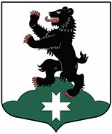 Муниципальное образование«Бугровское сельское поселение»Всеволожского муниципального района Ленинградской областиАДМИНИСТРАЦИЯПОСТАНОВЛЕНИЕ     20.12.2019            	                     	                    № 473            п.БугрыО  внесении  изменений  в  муниципальную  программу«Проектирование,     строительство,     содержание      и капитальный  ремонт  инженерных  сетей в сфере ЖКХ  МО  «Бугровское сельское поселение»  на  2019-2023гг.»      В соответствии со статьей 179 Бюджетного кодекса Российской Федерации, постановлением администрации муниципального образования «Бугровское сельское поселение» Всеволожского муниципального района Ленинградской области  от 11.09.2013 N 309 " Об утверждении порядка разработки и реализации муниципальных программ муниципального образования «Бугровское сельское поселение» Всеволожского муниципального района Ленинградской области", администрация муниципального образования «Бугровское сельское поселение» Всеволожского муниципального района Ленинградской области постановляет:     1. Внести изменения в муниципальную программу «Проектирование, строительство, содержание и капитальный ремонт инженерных сетей в сфере ЖКХ   МО  «Бугровское сельское поселение»  на  2019-2023гг.» 1.1. Паспорт муниципальной программы утвердить в новой редакции  согласно приложению 1.1.2. Перечень мероприятий муниципальной программы утвердить в новой редакции  согласно приложению 2.  2. Настоящее постановление разместить на официальном сайте МО «Бугровское сельское поселение» http://www.admbsp.ru/.     3.  Контроль за исполнением настоящего постановления возложить на зам. главы администрации Ивановым М.Ю.Глава администрации                                                                              И.В. Купина                                                 Приложение 1к постановлению главы администрацииМО «Бугровское сельское поселение»от __________________ № ______Муниципальная программа  «Проектирование, строительство, содержание и капитальный ремонт инженерных сетей в сфере ЖКХ   МО  «Бугровское сельское поселение» на  2019-2023гг.»Паспорт муниципальной программы(далее – Программа)Приложение 2к постановлению главы администрацииМО «Бугровское сельское поселение»от __________________ № ______ Перечень мероприятий муниципальной программыРуководитель программы:заместитель главы администрации    __________________  /                             /МО «Бугровское сельское поселение»Наименование муниципальной
программы                   Проектирование, строительство, содержание и капитальный ремонт инженерных сетей в сфере ЖКХ   МО  «Бугровское сельское поселение» на  2019-2023гг.Заказчик муниципальной программыАдминистрация муниципального образования «Бугровское сельское поселение» Всеволожского муниципального района Ленинградской областиРазработчик муниципальной программыМКУ «Агентство по строительству и развитию территорий» БСПЦели муниципальной        
программы                   Надежная и эффективная работа коммунального комплекса МО «Бугровское сельское поселение» для обеспечения потребителей к 2023 году коммунальными ресурсами нормативного качества при доступной стоимости.Задачи муниципальной      
программы                   - организация работ по проектированию и строительству сетей газоснабжения жилых домов МО «Бугровское сельское поселение»;- организация работ по проектированию, ремонту и строительству объектов теплоснабжения ЖКХ МО «Бугровское сельское поселение»;- проектирование, ремонт и строительство сетей и сооружений водоснабжения и водоотведения ЖКХ МО «Бугровское сельское поселение»Сроки реализации            
муниципальной программы   2019-2023 годыПеречень основных мероприятийПроектирование и строительство газопроводов, техническое перевооружение котельной, ремонт сетей ТС, ГВС и ХВСОбъемы и источники финансирования    
муниципальной программы   Финансирование мероприятий подпрограммы осуществляется за счет средств бюджета МО «Бугровское сельское поселение» в объёмах, предусмотренных подпрограммой, корректируемых на каждый бюджетный год.Объём средств, необходимый для финансирования подпрограммы, составляет:всего  - 137 507,5 тыс. руб.,в том числе:2019 г. -   45 507,5 тыс. руб., в т.ч. средства областного бюджета -4 188,1 тыс.руб.,2020 г. – 23 000,0 тыс. руб.2021 г. – 23 000,0 тыс. руб.2022 г. -  23 000,0 тыс. руб.2023 г. – 23 000,0 тыс. руб.Планируемые результаты реализации муниципальной программы-обеспечение устойчивости работы системы коммунальной инфраструктуры МО « Бугровское сельское поселение»;- стабилизация  водоснабжения и водоотведения МО « Бугровское сельское поселение»;- рациональное использование природных ресурсов;- повышение надежности и качества предоставления коммунальных услуг по доступной стоимости.- плановое развитие коммунальной инфраструктуры в соответствии с документами территориального планирования развития МО « Бугровское сельское поселение»;- повышение инвестиционной привлекательности организаций коммунального комплекса и территории МО « Бугровское сельское поселение»Система организации контроля   за исполнением муниципальной программыКонтроль за исполнением Программы осуществляет  администрация МО «Бугровское  сельское поселение» в установленном  порядке№п/пМероприятияОтветст-
 венный 
 испол 
 нитель  
(участник)Объем финансирования, тыс. руб.Объем финансирования, тыс. руб.Объем финансирования, тыс. руб.Объем финансирования, тыс. руб.Объем финансирования, тыс. руб.Объем финансирования, тыс. руб.№п/пМероприятияОтветст-
 венный 
 испол 
 нитель  
(участник)КБКв том числе по годамв том числе по годамв том числе по годамв том числе по годамв том числе по годам№п/пМероприятияОтветст-
 венный 
 испол 
 нитель  
(участник)КБК20192020202120222023123456789Задача 1.Организация работ по проектированию и строительству сетей газоснабжения жилых домов МО «Бугровское сельское поселение»Задача 1.Организация работ по проектированию и строительству сетей газоснабжения жилых домов МО «Бугровское сельское поселение»Задача 1.Организация работ по проектированию и строительству сетей газоснабжения жилых домов МО «Бугровское сельское поселение»Задача 1.Организация работ по проектированию и строительству сетей газоснабжения жилых домов МО «Бугровское сельское поселение»Задача 1.Организация работ по проектированию и строительству сетей газоснабжения жилых домов МО «Бугровское сельское поселение»Задача 1.Организация работ по проектированию и строительству сетей газоснабжения жилых домов МО «Бугровское сельское поселение»Задача 1.Организация работ по проектированию и строительству сетей газоснабжения жилых домов МО «Бугровское сельское поселение»Задача 1.Организация работ по проектированию и строительству сетей газоснабжения жилых домов МО «Бугровское сельское поселение»Задача 1.Организация работ по проектированию и строительству сетей газоснабжения жилых домов МО «Бугровское сельское поселение»1.1.Строительство распределительного газопровода и ПРГ в д.Энколово (2-ая очередь), в т. ч. проектные работы. Подготовительные работы для врезки  газопровода среднего давления в существующий газопровод- средства областного бюджета-софинансирование за счет средств местного бюджетаМКУ «Агентство по строительству и развитию территорий» БСП0502.02001S0660.414.3104188,16771.2.Разработка схемы газоснабжения, проект, инженерные изыскания, экспертиза и строительство распределительного газопровода и ПРГв МО «Бугровское сельское поселение»МКУ «Агентство по строительству и развитию территорий» БСП0502.0200100030.2401334,400001.3.Техническое обслуживание и текущий ремонт газораспределительной сети МО «Бугровское сельское поселение»Адм.МО «Бугровское сельское поселение»200500500500500Итого по задаче 1в т.ч. средства местного бюджета            средства областного бюджетаИтого по задаче 1в т.ч. средства местного бюджета            средства областного бюджета6399,52211,44188,1500500500500Задача 2. Организация работ по проектированию, ремонту и строительству объектов теплоснабжения ЖКХ МО «Бугровское сельское поселение»Задача 2. Организация работ по проектированию, ремонту и строительству объектов теплоснабжения ЖКХ МО «Бугровское сельское поселение»Задача 2. Организация работ по проектированию, ремонту и строительству объектов теплоснабжения ЖКХ МО «Бугровское сельское поселение»Задача 2. Организация работ по проектированию, ремонту и строительству объектов теплоснабжения ЖКХ МО «Бугровское сельское поселение»Задача 2. Организация работ по проектированию, ремонту и строительству объектов теплоснабжения ЖКХ МО «Бугровское сельское поселение»Задача 2. Организация работ по проектированию, ремонту и строительству объектов теплоснабжения ЖКХ МО «Бугровское сельское поселение»Задача 2. Организация работ по проектированию, ремонту и строительству объектов теплоснабжения ЖКХ МО «Бугровское сельское поселение»Задача 2. Организация работ по проектированию, ремонту и строительству объектов теплоснабжения ЖКХ МО «Бугровское сельское поселение»Задача 2. Организация работ по проектированию, ремонту и строительству объектов теплоснабжения ЖКХ МО «Бугровское сельское поселение»2.1.Ремонт сетей ТС и ГВС пос.БугрыМКУ «Агентство по строительству и развитию территорий» БСП0502.02002000312406203,1112001120011200112002.2.Ремонтные работы в котельной № 61 пос.БугрыМКУ «Агентство по строительству и развитию территорий» БСП27980,9112001120011200112002.3Ремонт работы в котельной № 29 пос.БугрыМКУ «Агентство по строительству и развитию территорий» БСП3347,10000Текущий ремонт котельной № 30МКУ «Агентство по строительству и развитию территорий» БСП252,200002.4.Актуализация схемы теплоснабжения муниципального образования «Бугровское сельское поселение»Адм. МО «Бугровское СП»0100100100100Итого по задаче 2Итого по задаче 237783,322500225002250022500Задача 3. Проектирование, ремонт и строительство сетей и сооружений водоснабжения и водоотведения ЖКХ МО «Бугровское сельское поселение»Задача 3. Проектирование, ремонт и строительство сетей и сооружений водоснабжения и водоотведения ЖКХ МО «Бугровское сельское поселение»Задача 3. Проектирование, ремонт и строительство сетей и сооружений водоснабжения и водоотведения ЖКХ МО «Бугровское сельское поселение»Задача 3. Проектирование, ремонт и строительство сетей и сооружений водоснабжения и водоотведения ЖКХ МО «Бугровское сельское поселение»Задача 3. Проектирование, ремонт и строительство сетей и сооружений водоснабжения и водоотведения ЖКХ МО «Бугровское сельское поселение»Задача 3. Проектирование, ремонт и строительство сетей и сооружений водоснабжения и водоотведения ЖКХ МО «Бугровское сельское поселение»Задача 3. Проектирование, ремонт и строительство сетей и сооружений водоснабжения и водоотведения ЖКХ МО «Бугровское сельское поселение»Задача 3. Проектирование, ремонт и строительство сетей и сооружений водоснабжения и водоотведения ЖКХ МО «Бугровское сельское поселение»Задача 3. Проектирование, ремонт и строительство сетей и сооружений водоснабжения и водоотведения ЖКХ МО «Бугровское сельское поселение»3.1.Ремонт канализационной сети пос. БугрыМКУ «Агентство по строительству и развитию территорий» БСП0502.0200300032.240100000003.2.Промывка ливневых и канализационных сетей в пос.БугрыМКУ «Агентство по строительству и развитию территорий» БСП224,700003.3.Актуализация схемы водоснабжения и водоотведения МО «Бугровское сельское поселение»Адм. МО «Бугровское СП»100Итого по задаче 3Итого по задаче 31324,70000Всего по муниципальной программеВсего по муниципальной программе45507,523000230002300023000в т.ч. средства местного бюджета                   средства областного бюджетав т.ч. средства местного бюджета                   средства областного бюджета41319,44188,123000230002300023000